ЯнварьИнформация о выполнении плана наказов избирателей депутатами Смоленского городского Совета III созыва в 2007 году. Отчет о работе постоянной комиссии по законности, регламенту и этике в 2007 году. Отчет о работе постоянной комиссии по вопросам промышленности, транспорта и предпринимательства в 2007году. Отчет о работе постоянной комиссии по вопросам здравоохранения и экологической безопасности в 2007 году. Утверждение Перечня ассигнований на осуществление бюджетных инвестиций в объекты муниципального строительства муниципальной собственности города Смоленска на 2008-2010 годы. О внесении изменений в Программу «Развитие и поддержка малого предпринимательства в городе Смоленске на 2007-2009 годы». Об информационном обеспечении депутатов Смоленского городского Совета в 2007году. 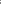 Февраль О выполнении муниципальной программы «Дети города Смоленска на 2005-2007г.г. О выполнении Программы комплексного развития систем коммунальной инфраструктуры города Смоленска на 2007-2010г.г., утверждённой решением 44-й сессии Смоленского городского Совета № 585 от 30.05.2007 в 2007году. Отчет о работе постоянной комиссии по вопросам городского хозяйства в 2007 году. Отчет о работе постоянной планово-бюджетной комиссии в 2007 году. Отчет о работе постоянной комиссии по социальной сфере в 2007 году. Отчет о работе постоянной комиссии по вопросам градостроительной деятельности и землепользования в 2007 году. Отчет о работе постоянной комиссии по вопросам перспективного развития города в 2007 году. Отчет временной комиссии по вопросам территориального общественного самоуправления в 2007году. Март Отчет о работе Смоленского городского Совета III созыва в 2007 году. О присуждении премии имени Ю.А. Гагарина учащимся муниципальных образовательных учреждений города Смоленска за 2007-2008 учебный год. Об исполнении бюджета города Смоленска за 2007 год. Итоги деятельности муниципальных лечебно-профилактических учреждений за 2007 год в рамках выполнения Территориальной программы государственных гарантий на бесплатную медицинскую помощь гражданам РФ. О внесении изменений в Основные направления развития отраслей городского хозяйства и социальной сферы города Смоленска на 2007 год. Об утверждении Основных направлений развития отраслей городского хозяйства и социальной сферы города Смоленска на 2008 год. О рассмотрении Концепции празднования 1145-летия со дня первого упоминания в летописи города Смоленска и 65-й годовщины освобождения Смоленска от фашистских захватчиков. О санитарно-эпидемиологической ситуации в городе Смоленске. О работе муниципальных предприятий жилищно-коммунального комплекса по благоустройству города за 2007год. Отчет о выполнении прогнозного плана приватизации муниципального имущества на 2007 год. Утверждение целевой городской программы реконструкции спортивных площадок школ города Смоленска. О выполнении инвестиционной программы МУП «Смоленсктеплосеть » по развитию системы теплоснабжения города Смоленска на 2007- 2010 г.г., утверждённой решением 41-й сессии Смоленского городского Совета № 495 от 28.02.2007 в 2007году. Апрель Отчет о работе управления промышленности, транспорта и связи Администрации города Смоленска за 2007 год. Отчет управления по инвестициям о проделанной работе и результатах за 2007 год. О кандидатурах учащихся муниципальных образовательных учреждений города Смоленска для занесения в Книгу Почета школьников города Смоленска. Об организации летнего отдыха, оздоровления и занятости детей и подростков города Смоленска в 2008 году. О присуждении премии имени М.К. Тенишевой учащимся муниципальных учреждений дополнительного образования детей города Смоленска. О присуждении премии имени М.И. Глинки учащимся муниципальных учреждений дополнительного образования детей города Смоленска. Информация о выполнении в 2007 году Основных направлений развития отраслей городского хозяйства и социальной сферы города Смоленска, утвержденных решением 42-й сессии Смоленского городского Совета от 30.03.2007 № 518. Утверждение порядка оплаты расходов детей-сирот и детей, оставшихся без попечения родителей, за жилые помещения и по коммунальным платежам, начисленным за время их временного отсутствия в жилых помещения. Утверждение порядка оплаты расходов детей-сирот и детей, оставшихся без попечения родителей, за получение свидетельства о государственной регистрации права собственности. Утверждение порядка оплаты расходов детей-сирот и детей, оставшихся без попечения родителей, за проведение экспертизы о признании жилых помещений непригодными для проживания. Отчет о работе Управления жилищно-коммунального хозяйства Администрации города Смоленска за 2007 год. О выполнении инвестиционной програмы филиала «Смоленские городские электрические сети» ОАО «Смоленскэнерго» по развитию системы электроснабжения города Смоленска на 2007-2010г.г., утверждённой решением 41-й сессии Смоленского городского Совета №496 от 28.02.2007 в 2007 году. МайОб исполнении бюджета города Смоленска за I квартал 2008 года. Об итогах реализации приоритетного национального проекта «Здоровье» в сфере здравоохранения за 2007 год и I квартал 2008 года на территории города Смоленска. О плане подготовки жилищно-коммунального хозяйства города Смоленска к работе в осенне-зимний период 2008-2009 гг. О ходе подготовки зон отдыха к летнему сезону 2008 года районными адаадминистрациями города Смоленска. Об итогах внедрения муниципальной маршрутной сети пассажирского транспорта города Смоленска, утверждённой решением 28-й сессии Смоленского городского Совета от 26.05. 2006 № 299. О выполнении инвестиционной программы СМУП «Горводоканал» по развитию системы водоснабжения и водоотведения города Смоленска на 2007-2010г.г., утверждённой решением 41-й сессии Смоленского городского Совета № 497 от 28.02.2007 в 2007 году. Июнь О ходе выполнения «Комплексной программы противодействия злоупотреблению наркотическими средствами и психотропными веществами, их незаконному обороту на 2006-2010гг.» в первом полугодии 2008 года. О работе органов и учреждений системы профилактики безнадзорности и правонарушений несовершеннолетних города Смоленска по реализации Федерального закона от 24.06.99 № 120-ФЗ «Об основах системы профилактики безнадзорности и правонарушений несовершеннолетних». Об итогах рейтингового соревнования среди предприятий промышленности, транспорта, связи и строительства города Смоленска за 2007 год. О внесении изменений в муниципальную маршрутную сеть пассажирского транспорта города Смоленска по результатам разработки Комплексной схемы организации дорожного движения (КСОД). О ходе выполнения «Программы развития системы образования города Смоленска на 2008- 2010 г.г.» в первом полугодии 2008 года. О Порядке осуществления муниципального земельного контроля на территории г. Смоленска в первом полугодии 2008 года. О выполнении инвестиционной программы СМУП «Спецавтохозяйство» в сфере утилизации ( захоронения ) твёрдых бытовых отходов города Смоленска на 2007-2010г.г., утверждённой решением 41-й сессии Смоленского городского Совета № 498 от 28.02.2007 в 2007 году. О выполнении инвестиционной программы филиала ОАО «Территориальная генерирующая компания – 4» - «Смоленская региональная генерация» по развитию системы теплоснабжения города Смоленска на 2007-2010г.г., утверждённой решением 41- й сессии Смоленского городского Совета № 499 от 28.02.2007 в 2007 году. Июль Отпускной период Август О подготовке к празднованию Дня города. О ходе выполнения «Программы содействия занятости населения города Смоленска на 2007-2009 гг.» в первом полугодии 2008 года. О готовности учреждений образования города Смоленска к новому 2008-2009 учебному году. Об исполнении бюджета города Смоленска за I полугодие 2008 года. О ходе реализации городской программы «Дети города Смоленска» за 6 месяцев 2008 года. О ходе выполнения целевых программ в сфере здравоохранения в 2008 году. О ходе подготовки жилищно-коммунального хозяйства города Смоленска к осенне-зимнему период 2008-2009 гг. О работе муниципальных предприятий по благоустройству города СсСмоленска. Сентябрь Об итогах летней оздоровительной кампании в 2008 году. Информация о выполнении Основных направлений развития отраслей городского хозяйства и социальной сферы города Смоленска в I полугодии 2008 года. ОктябрьО льготах юридическим и физическим лицам по земельному налогу на 2009 год. Об утверждении целевых программ в сфере здравоохранения на 2009 год. Рассмотрение проекта по внесению изменений в Генеральный план города Смоленска. О ходе выполнения муниципальной целевой программы « Развитие внутреннего и въездного туризма в городе Смоленске на 2008-2012 годы » в 2008 году. Утверждение Стратегии развития города Смоленска на среднесрочный и долгосрочный период. Ноябрь Отчет о выполнении мероприятий, включённых в Перечнь ассигнований на осуществление бюджетных инвестиций в объекты муниципального строительства муниципальной собственности города Смоленска на 2008-2010 годы по итогам работы за 9 месяцев 2008 года. О льготах по оплате за содержание детей в муниципальных дошкольных образовательных учреждениях города Смоленска в 2009 году. Об обеспечении бесплатным питанием учащихся муниципальных общеобразовательных учреждений города Смоленска в 2009 году. Отчет о выполнении Программы «Развитие и поддержка малого предпринимательства в городе Смоленске на 2007-2009 годы». Об исполнении бюджета города Смоленска за 9 месяцев 2008 года. Об итогах подготовки жилищно-коммунального хозяйства к осенне-зимнему периоду 2008-2009 гг. О проекте бюджета города Смоленска на 2009 год. Об утверждении прогнозного плана приватизации муниципального имущества на 2009 год. ДекабрьО перспективном плане работы Смоленского городского Совета на 2009 год. О ходе выполнения «Программы содействия занятости населения города Смоленска на 2007-2009 гг.» в 2008 году. О ходе выполнения «Комплексной программы по профилактике правонарушений и укреплению правопорядка в городе Смоленске на 2007-2010 годы». О выполнении городской целевой программы «Развитие системы образования города Смоленска на 2008-2010 годы » в 2008 году. О ходе выполнения комплексной программы противодействия злоупотреблению наркотическими средствами и психотропными веществами, их незаконному обороту на 2006-2010 годы в 2008 году. О выполнении городской целевой программы «Дети города Смоленска» на 2008-2010 годы в 2008 году. Об утверждении бюджета города Смоленска на 2009 год. О внесении изменений в перечень ассигнований на осуществление бюджетных инвестиций в объекты муниципального строительства муниципальной собственности города Смоленска на 2008-2010 годы. 